PORTARIA Nº 74/2017Câmara Municipal de Gramado, 19 de dezembro de 2017.O Presidente da Câmara de Vereadores de Gramado, Vereador LUIZ ANTONIO BARBACOVI, usando de suas atribuições legais, com fundamento no art. 95, caput, da Lei nº 2.912/2011 (Regime Jurídico Único dos Servidores Públicos do Município de Gramado), e, considerando a solicitação contida no Memorando, subscrito pelo servidor WILLIAN RODRIGO CAMILLO;RESOLVE:Art. 1º Fica concedido 10 (dez) dias de férias ao servidor Willian Rodrigo Camillo, ocupante do cargo de Assessor Parlamentar, lotado no Poder Legislativo Municipal, referente ao período aquisitivo de 29/09/2015 a 28/09/2016.Art. 2º A concessão das férias terá início em 22/12/2017 e término no dia 31/12/2017, retornando as atividades no dia 02/01/2018.Art. 3º  Esta Portaria entra em vigor na data de sua publicação.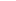 ________________
Luiz Antônio BarbacoviPresidente